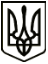 УкраїнаМЕНСЬКА МІСЬКА РАДАЧернігівська областьРОЗПОРЯДЖЕННЯ Від 11 травня 2021 року                      № 163Про скликання 6 сесії Менської міської ради 8 скликання 	На підставі ст. ст. 19, 20 Регламенту роботи Менської міської ради 8  скликання, враховуючи п. п. 5, 6 ст. 46 Закону України «Про місцеве самоврядування в Україні», постанову Кабінету Міністрів України від 11.03.2020 № 211 «Про запобігання поширенню на території України гострої респіраторної хвороби COVID-19, спричиненої коронавірусом SARS-CoV-2»:Скликати в період з 11 травня по 31 травня 2021 року – 6 сесію Менської міської ради 8 скликання. Пленарне засідання 6-ї сесії Менської міської ради 8 скликання провести 31 травня 2021 року о 10:00 в приміщенні малого залу КЗ «Менський будинок культури» Менської міської ради за адресою м. Мена, вул. Героїв АТО, № 3 з додатковими обмежувальними заходами (забезпечення учасників засобами індивідуального захисту, а також дотримання відповідних санітарних та протиепідемічних заходів).Основні питання порядку денного:4. Заступникам міського голови з питань діяльності виконавчих органів ради, старостам, начальникам та спеціалістам структурних підрозділів Менської міської ради, Фінансового управління Менської міської ради, директорам комунальних підприємств, установ, закладів з метою включення до порядку денного інших питань, необхідних до розгляду на пленарному засіданні 6-ї сесії Менської міської ради 8 скликання, в терміни визначені Регламентом Менської міської ради 8 скликання, підготувати та подати погоджені проєкти рішень в системі електронного документообігу секретарю Менської міської ради для своєчасного опрацювання депутатами Менської міської ради та оприлюднення на сайті. 5. Головам постійних депутатських комісій рекомендувати скликати засідання постійних депутатських комісій Менської міської ради у період з 24 по 28 травня 2021 року. Про дату та час засідання постійних комісій повідомити секретаря Менської міської ради.6. Відділу документування та забезпечення діяльності апарату ради та відділу цифрових трансформацій та комунікації Менської міської ради, в межах компетенції відділів, забезпечити вчасну підготовку матеріалів сесії, розміщення анонсів про пленарне засідання сесії, постійних депутатських комісій, а також проєктів рішень та рішень 6 сесії Менської міської ради 8 скликання.7. Контроль за виконанням розпорядження залишаю за собою.Міський голова			Г.А. Примаков3.1. Про стан законності, боротьби із злочинністю, охорони громадського порядку та території населених пунктів Менської міської територіальної громадиВідповідальний за підготовку проєкту рішення з даного питання є заступник міського голови з питань діяльності виконавчих органів ради С.М.Гаєвой3.2. Земельні питання Відповідальний за підготовку проєктів рішень є начальник  відділу земельних відносин, агропромислового комплексу та екології Менської міської ради П.О. Терентієв3.3. Інші питання винесені на розгляд сесії згідно регламенту радиВідповідальні за підготовку проєктів рішень заступники міського голови з питань діяльності виконавчих органів ради, начальники відділів, Фінансового управління, завідувачі секторів, керівники комунальних підприємств, установ Менської міської ради